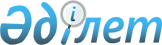 О переименовании улицы села Шакат Шакатского сельского округа Павлодарского районаРешение акима Шакатского сельского округа Павлодарского района Павлодарской области от 2 июня 2020 года № 1-03-04. Зарегистрировано Департаментом юстиции Павлодарской области 8 июня 2020 года № 6842
      В соответствии с подпунктом 4) статьи 14 Закона Республики Казахстан от 8 декабря 1993 года "Об административно-территориальном устройстве Республики Казахстан", пунктом 2 статьи 35 Закона Республики Казахстан от 23 января 2001 года "О местном государственном управлении и самоуправлении в Республике Казахстан", с учетом мнения жителей села Шакат Шакатского сельского округа и на основании заключения областной ономастической комиссии от 13 декабря 2019 года, аким Шакатского сельского округа РЕШИЛ:
      1. Переименовать улицу "Садовая" села Шакат Шакатского сельского округа Павлодарского района на улицу "Қаратай Әбдіков".
      2. Контроль за исполнением настоящего решения оставляю за собой.
      3. Настоящее решение вводится в действие по истечении десяти календарных дней после дня его первого официального опубликования.
					© 2012. РГП на ПХВ «Институт законодательства и правовой информации Республики Казахстан» Министерства юстиции Республики Казахстан
				
      Аким Шакатского сельского округа 

Б. Абиев
